Overseas Undergraduate Electives Appointment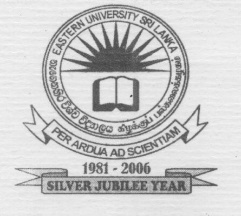 Faculty of Health care SciencesEastern University, Sri LankaApplication formMy expected learning outcome: ………………………………………………………………………………………………………………………………………………………………………………………………………………………………………………………………………………………………………………………………………………………………………………………………………………………Student DeclarationPlease fill the application form, scan it and send to the following email address:  ar_fhcs@esn.ac.lk Please bring the original application with you.PhotoFirst nameSurname GenderDate of BirthCountry AddressContact phoneEmailEmergency contactPassport numberYear of admissionPresent study programAcademic yearName and country of the University or Medical SchoolIntended schedule Intended schedule Intended schedule Medical FieldDurationDurationFrom ToMedicineSurgeryPaediatricsGynecology and ObstetricsIf you agree with the following, please indicate as ‘Yes’:If you agree with the following, please indicate as ‘Yes’:If you agree with the following, please indicate as ‘Yes’:I hereby declare that I have no criminal convictions. I hereby declare that I have no criminal convictions. I hereby declare that I understand it is my own responsibility to obtain the correct Visa type to visit Sri Lanka.  I hereby declare that I understand it is my own responsibility to obtain the correct Visa type to visit Sri Lanka.  I hereby declare that the information furnished by me is accurate.I hereby declare that the information furnished by me is accurate.Check whether you have attached the following:Check whether you have attached the following:Check whether you have attached the following:2” X 2” size photograph 2” X 2” size photograph Letter from the Dean of the Faculty of your university confirming your student status and the current academic year.Letter from the Dean of the Faculty of your university confirming your student status and the current academic year.Signature and date………………………………………………………….I will make my own arrangements for accommodationSignature and date………………………………………………………….Please arrange at the students hostel